SZKOLENIE PT. 
„WSPARCIE STRUKTURALNE DLA AKWAKULTURY I RYBACTWA ŚRÓDLĄDOWEGO W LATACH 2014-2020 - PROGRAM OPERACYJNY RYBACTWO I MORZE I NIE TYLKO..."TERMIN: 9 listopada 2015r.CZAS TRWANIA: 10:00 – 15:00MIEJSCE: Międzyregionalne Centrum Współpracy i Promocji w Charzykowach ul. Rybacka 10 (wejście od ulicy Klubowej)PROGRAM SZKOLENIAZałożenia PO RiM 2014-2020 - rozporządzenie 508/2014/WE,Polski Program Operacyjny - założenia dla akwakultury i rybactwa śródlądowego - aktualny stan prac,Kryteria wyboru operacji i przybliżone założenia zasad wsparcia w ramach rozdziału 2 PO RiM (akwakultura),Nowa "stara" oś IV - ocena porównawcza poprzedniego i przyszłego okresu wsparcia,Zasady horyzontalnego podejścia do wdrażania funduszy oraz zmiana podejścia Komisji Europejskiej do egzekwowania efektów wsparcia,Energia odnawialna - znaczenie dla akwakultury i możliwości wsparcia,Inne, potencjalne źródła wsparcia dla rybaków i ich organizacji.PROWADZĄCY:Ziemowit Pirtań – członek Zarządu Stowarzyszenia Producentów Ryb Łososiowatych, członek Komitetu Monitorującego PO Ryby 2007-2013 i PO RiM 2014-2020, członek grupy roboczej opracowującej wszystkie dotychczasowe rybackie Programy Operacyjne, współautor i koordynator prac nad Strategią Rozwoju Zrównoważonej Akwakultury Intensywnej 2020, koordynator kilkudziesięciu projektów z dofinansowaniem z UE - zarówno jako przedstawiciel SPRŁ (m.in. TERAZ PSTRĄG), jako prywatna firma konsultingowa (xl.pl Konsulting), jako członek konsorcjów w projektach badawczo-rozwojowych (Aqualegde Sp. z o.o., PAN Olsztyn)POTWIERDZENIE UDZIAŁU:Prosimy o potwierdzenie udziału w szkoleniu w terminie do 6 listopada 2015 r. drogą telefoniczną na numer 52-334-33-07 lub mailowo na adres biuro@lgrmorenka.pl DOJAZD:Międzyregionalne Centrum Współpracy i Promocji w Charzykowach ul. Rybacka 10 (wejście od ulicy Klubowej)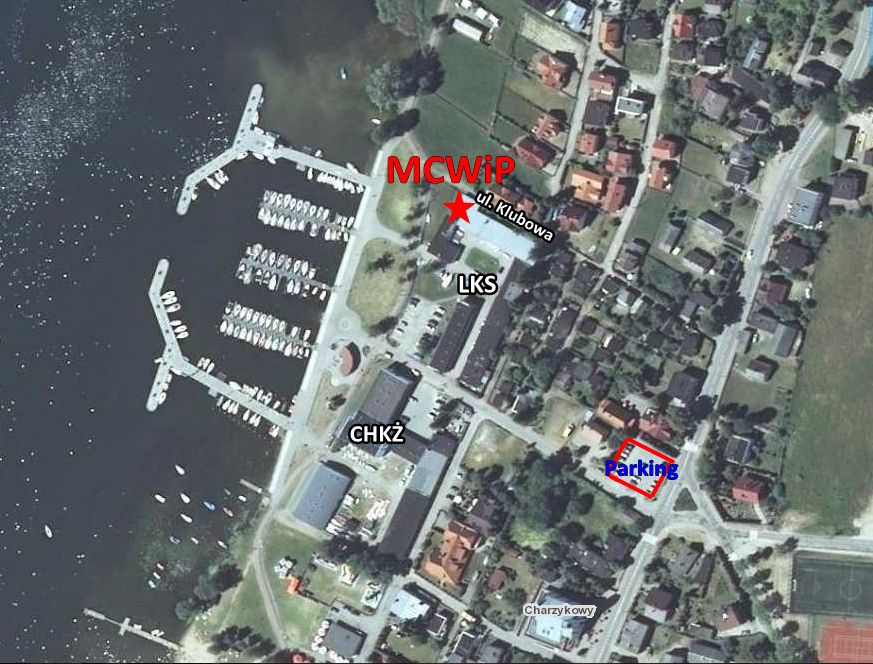 